「2年生の3学期は3年生の0学期」令和5年になりました。4月からは皆さんは高校3年生になります。いよいよ進路活動が始まります。「進学するか就職するか」,「大学にするか専門学校にするか」,「製造業にするかサービス業にするか」などと迷う声が聞こえてきます。そろそろ覚悟を決めて、決断する時です。決めることができれば、それに向かって一歩ずつ進むことができます。決断する3学期にして欲しいと思います。「３学期に予定されている進路行事」1月１９日（木）基礎学力診断テスト事後指導　　時間　5校時　　場所　視聴覚室1月24日（火）石川町企業合同説明会　　時間　1時半～3時半　場所　八幡屋2月　1日（水）須賀川市地元企業説明会　時間　午後の予定　　　場所　グランシア須賀川2月　8日（水）進路体験発表会　　　　　時間　11時～12時　 場所　体育館２月　９日（木）基礎力診断テスト講演会　時間　５校時　　　　　場所　視聴覚室２月１４日（火）文章指導ガイダンス　　　時間　５・６校時　　　場所　視聴覚室・教室２月１６日（木）公務員模試（該当生徒）　時間　放課後　　　　　場所　会議室３月　２日（木）基礎力診断テスト事前指導　時間　１校時　　　　場所　視聴覚室「就職希望の人へ」自分はどんな仕事が嫌なのか。それ以外ならできます。就職試験って？⇒①学科試験（漢字や計算や地名など）　　　　　　　　②作文（高校生活についてや将来の夢など）　　　　　　　　③適性検査（クレペリン検査やSPIなど）　　　　　　　　④面接（外見・話し方・表情や態度・熱意）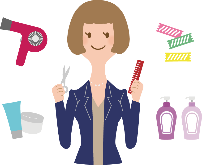 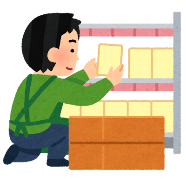 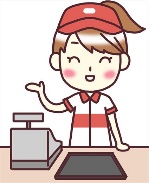 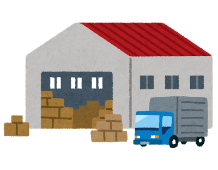 「進学希望の人へ」高校を卒業しても勉強したいという気持ちが必要です。入試の種類を調べる　　　①総合型選抜　　②公募推薦　　　③指定校推薦　　④一般受験学校について調べる　　　「何を学ぶのか」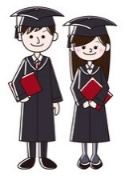 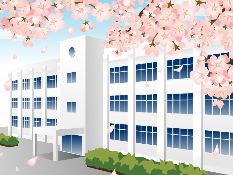 「費用はいくらかかるのか」「就職先はどうなるか」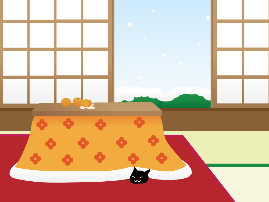 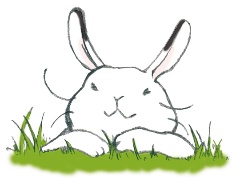 学年通信　第８号令和４年1月２0日第2学年